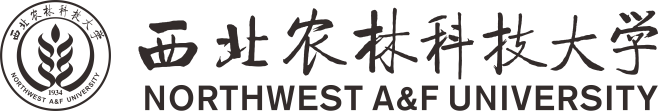 “教稼杯”大学生创业计划竞赛作品申报书说     明申报者应在认真阅读此说明各项内容后按要求详细填写；申报书除签名处，一律采用电子版填写，字体为仿宋，字号为小四号，行间距根据实际情况自行调整，一般建议为18磅行间距。申报书纸质版需采用A4纸双面印制。作品申报书和参赛作品须以学院为单位向组委会同时提交纸质版和电子版（电子版为PDF格式，命名格式为：申报书+学院+作品名称）。 申报书和参赛作品分开装订，行文符合规范，格式符合要求，排版美观、整齐，评审时排版占一定分值。发表论文、专利和项目运营报告、项目注册运营证明材料等另附。作品名称：学    院：申 报 人：团队成员：指导老师：项目名称项目分组（ ）A. 科技创新和未来产业 （ ）B. 乡村振兴和农业农村现代化 （ ）C. 社会治理和公共服务（ ）D. 生态环保和可持续发展 （ ）E. 文化创意和区域合作 （ ）A. 科技创新和未来产业 （ ）B. 乡村振兴和农业农村现代化 （ ）C. 社会治理和公共服务（ ）D. 生态环保和可持续发展 （ ）E. 文化创意和区域合作 （ ）A. 科技创新和未来产业 （ ）B. 乡村振兴和农业农村现代化 （ ）C. 社会治理和公共服务（ ）D. 生态环保和可持续发展 （ ）E. 文化创意和区域合作 （ ）A. 科技创新和未来产业 （ ）B. 乡村振兴和农业农村现代化 （ ）C. 社会治理和公共服务（ ）D. 生态环保和可持续发展 （ ）E. 文化创意和区域合作 （ ）A. 科技创新和未来产业 （ ）B. 乡村振兴和农业农村现代化 （ ）C. 社会治理和公共服务（ ）D. 生态环保和可持续发展 （ ）E. 文化创意和区域合作 （ ）A. 科技创新和未来产业 （ ）B. 乡村振兴和农业农村现代化 （ ）C. 社会治理和公共服务（ ）D. 生态环保和可持续发展 （ ）E. 文化创意和区域合作 申报者情况姓名性别出生年月申报者情况所在院系专业申报者情况学号学历申报者情况联系电话E-mail合作者姓 名学院学院学号专业专业合作者合作者合作者合作者指导教师姓名学院学院研究领域研究领域职称指导教师指导教师专利情况发明专利申请中（   ）项；已授权（   ）项申请中（   ）项；已授权（   ）项申请中（   ）项；已授权（   ）项申请中（   ）项；已授权（   ）项申请中（   ）项；已授权（   ）项专利情况实用新型申请中（   ）项；已授权（   ）项申请中（   ）项；已授权（   ）项申请中（   ）项；已授权（   ）项申请中（   ）项；已授权（   ）项申请中（   ）项；已授权（   ）项专利情况外观设计申请中（   ）项；已授权（   ）项申请中（   ）项；已授权（   ）项申请中（   ）项；已授权（   ）项申请中（   ）项；已授权（   ）项申请中（   ）项；已授权（   ）项软件著作权软件著作权申请中（   ）项；已授权（   ）项申请中（   ）项；已授权（   ）项申请中（   ）项；已授权（   ）项申请中（   ）项；已授权（   ）项申请中（   ）项；已授权（   ）项（ 是 / 否 ）注册公司（ 是 / 否 ）注册公司公司名称公司名称（ 是 / 否 ）注册公司（ 是 / 否 ）注册公司统一社会信用代码统一社会信用代码（ 是 / 否 ）注册公司（ 是 / 否 ）注册公司公司法人公司法人（ 是 / 否 ）注册公司（ 是 / 否 ）注册公司注册时间注册时间作品简介( 500字内 )社会价值( 500字内 )实践过程( 500字内 )创新意义( 500字内 )发展前景( 500字内 )团队协作( 500字内 )